Ключи ответовРешение каждого задания оценивается по 8-балльной системе. Альтернативные способы решения задачи, не учтенные составителями задач в рекомендациях, при условии их правильности и корректности также оцениваются в полной мере. Ниже представлена общая схема оценивания решений. 0 баллов — решение отсутствует, абсолютно некорректно, или в нем допущена грубая астрономическая или физическая ошибка; 1 балл — правильно угадан бинарный ответ («да-нет») без обоснования; 1–2 балла — попытка решения не принесла существенных продвижений, однако приведены содержательные астрономические или физические соображения, которые можно использовать при решении данного задания; 2–3 балла — правильно угадан сложный ответ без обоснования или с неверным обоснованием; 3–6 баллов — задание частично решено; 5–7 баллов — задание решено полностью с некоторыми недочетами; 8 баллов — задание решено полностью.Выставление премиальных баллов (оценка за задание более 8 баллов) на муниципальном этапе не допускается. Общая оценка за весь этап получается суммированием оценок по каждому из заданий. Таким образом, максимальная оценка за весь муниципальный этап составляет 32 балла.Итоговая рейтинговая таблица результатов муниципального этапа олимпиады по астрономии составляется и передается Организатору олимпиады в стобалльной системе.Рекомендуем формировать итоговую рейтинговую таблицу результатов олимпиады по астрономии с переводом в 100 балльную систему после проведения апелляции.В случае дробного итогового результата он округляется до сотых.В итоговой рейтинговой таблице результатов муниципального этапа олимпиады по астрономии максимальная оценка по итогам выполнения заданий олимпиады 100 баллов.В возрастной группе 7-8 классов оценка по итогам выполнения заданий за муниципальный этап не более 32 баллов, тогда для перехода к 100 балльной системе необходимо: 32 × 3,125 =100 баллов, т.е. оценка по итогам выполнения заданий умножается на коэффициент 3,125. 1) Определите, как высоко Солнце может подняться над горизонтом в городе Твери. Широта г. Твери  с.ш. Наклон земной оси составляет .Решение:Выше всего Солнце поднимается над горизонтом в день летнего солнцестояния. Склонение Солнца в этот день численно равно углу наклона земной оси, т.е.. Ответ: 2) Самолет взлетел в Санкт-Петербурге в 05 ч 35 мин по московскому времени, и после 5 часов полета совершил посадку в г. Бишкеке, столице Кыргызстана. Какое время будут показывать часы в аэропорту Бишкека, идущие по местному времени, в момент приземления самолета?Кыргызстан полностью находится в географическом часовом поясе UTC+5. Действующее в этой стране время опережает географическое поясное время на 1 час. Сезонный перевод часов в Кыргызстане не производится.Решение:Самолет совершит посадку в 10 ч 35 мин по московскому времени. Санкт-Петербург находится во втором часовом поясе, но с учетом местного (декретного) времени, разница с всемирным координированным временем UTC для Санкт-Петербурга составляет 3 часа. Таким образом, разница времени между г. Бишкеком и г. Санкт-Петербургом 3 часа. Следовательно, самолет приземлится в Бишкеке в 13 ч 35 мин по местному времени.3) В книге Ю.М. Чернова «Земля и звезды» о жизни уроженца г. Орла, московского астронома, профессора Павла Карловича Штернберга (1865г.-1920г.) есть такой эпизод: «Когда оторвался от «Капитала» (книга философа и экономиста Карла Маркса) за окном стояла ночь. В лампе нервно прыгало пламя: кончался керосин. Над крышей соседнего дома висела Луна, а дальше, левее, пролегала широкая светлая полоса – Млечный Путь».Насколько правдоподобно описание, если по тексту книги ясно, что дело было осенью?Решение:Согласно описанию, была первая половина ночи. Луна стола достаточно высоко, раз была видна из - за крыши соседнего дома. Это возможно если Луна находится в достаточно развитой фазе, между первой четвертью и полнолунием – и к тому же выше эклиптики. Судя по ее положению относительно Млечного Пути, Луна была, вероятно, в созвездии Овна, а Солнце – в районе созвездия Весов. Такое положение Солнца соответствует поздней осени в Северном полушарии. Но увидеть Млечный Путь через оконное стекло, находясь в освещенной комнате практически невозможно, особенно если дело происходит в крупном городе.4) Оцените максимальную элонгацию Венеры. Радиус орбиты Венеры принять равным 108 млн. км, радиус орбиты Земли принять равным 150 млн. км. Решение: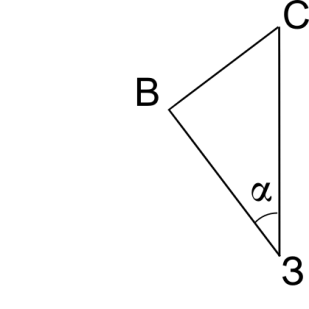 Так как элонгация максимальна, то угол СВЗ прямой, тогда , откуда Ответ: Муниципальный этап Всероссийской олимпиады школьников по астрономии2023 - 2024 учебный год7-8 класс